Centrum voľného času Kežmarok, Generála Štefánika 47, 060 01 Kežmarok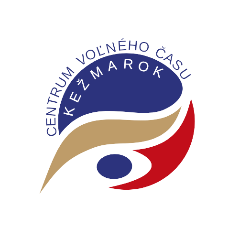 t.č.: 052/4684642, email: centrumkezmarok@gmail.com web: www.cvc-kezmarok.skŽiadosť o prijatie do CVČ Kežmarok v šk. r. 2023/2024žiak strednej školyZáujmový útvar:  ______________________________________________________________________Meno a priezvisko:  ____________________________________________________________________Dátum narodenia: ________________________________           Rodné číslo :_____________________________Adresa trvalého bydliska:__________________________________________________________Škola:_________________________________________________             Trieda: ___________________Meno a priezvisko zákonného zástupcu :__________________________________________________Telef. kontakt: _____________________________e-mail:_________________________________________V zmysle zákona NR SR č.18/2018 Z.z. o ochrane osobných údajov a doplnení niektorých predpisov, súhlasím so spracovaním poskytnutých osobných údajov. Osobné údaje poskytujem pre potreby spracovania evidencie členov CVČ do 31. 8. 2024. Prehlasujem, že zdravotný stav môjho dieťaťa zodpovedá uvedenému druhu činnosti daného záujmového útvaru.Beriem na vedomie, že podľa vyhlášky MŠVVaŠ SR č. 306/2009 § 9 ods. 2 môžem dieťa odhlásiť zo ZÚ len písomnou žiadosťou.Beriem na vedomie, že prijatý žiak sa bude podieľať na úhrade čiastočných nákladov v zmysle VZN Mesta Kežmarok č. 6/2017, ktorým sa určuje výška príspevku na činnosť MŠ, ZUŚ a školských zariadení, ktoré sú zriadené Mestom Kežmarok.Vzdelávací poukaz:      áno  –   nie       (poskytnúť do 14. septembra 2023)V   ............................... dňa ............... 2023      Podpis zákonného zástupcu ________________________________Žiadosť o prijatie do záujmového útvaru  je nutné doručiť do CVČ do 14.9.2023, Gen. Štefánika 47  v KežmarkuPri odovzdaní vzdelávacieho poukazu je mesačný poplatok do CVČ znížený o sumu 2€.Čestné vyhlásenie rodiča alebo zákon. zástupcu v zmysle zákona č.597/2003 Z.z.. Odovzdaním tejto správne vyplnenej prihlášky, súhlasím aby moje dieťa navštevovalo uvedený záujmový krúžok, útvar v CVČ a čestne prehlasujem, že moje dieťa nenavštevuje  CVČ  inej obce alebo zriaďovateľa. v Kežmarku  dňa :  ................................  Podpis: .................................................... Súhlas zákonného zástupcuSúhlas so spracovaním osobných údajov v zmysle čl. 6 ods. 1 písm. a) Nariadenia EP a Rady EÚ č. 2016/679 o ochrane fyzických osôb pri spracúvaní osobných údajov a o voľnom pohybe takýchto údajov, ktorým sa zrušuje smernica 95/46/ES (všeobecné nariadenie o ochrane údajov, ďalej len „Nariadenie GDPR“).pre prevádzkovateľaCentrum voľného času Kežmarok, Gen. Štefánika 47, Kežmarok, IČO: 37938096 /ďalej prevádzkovateľ - CVČ/Ja, dole podpísaný zákonný zástupcameno a priezvisko zákonného zástupcu č.1: ............................................................................................meno a priezvisko zákonného zástupcu č.2: ...........................................................................................týmto dávam/-e pre prevádzkovateľa dobrovoľný súhlas na spracúvanie jeho/jej osobných údajov za účelom:      Súhlasím/  	    Nesúhlasím s uskladnením kópie zdravotného preukazu žiaka, ktorá je nevyhnutná pri poskytovaní prvej pomoci žiakovi v priestoroch CVČ, ako aj na výletoch, exkurziách, súťažiach a iných podujatiach CVČ;      Súhlasím /	     Nesúhlasím so zverejňovaním mena, priezviska, triedy a rozvrhu žiaka na webovej stránke CVČ (www.cvc-kezmarok.sk), na dverách a nástenkách v priestoroch CVČ;      Súhlasím /	     Nesúhlasím s uvedením osobných údajov žiaka (meno, priezvisko, dátum narodenia, trieda, škola) na súpisku pre rôzne súťaže organizované CVČ, ktoré sú potrebné na zaradenie žiaka do jednotlivých súťažných kategórií aj podľa veku;      Súhlasím /	     Nesúhlasím s uvedením a sprístupnením osobných údajov žiaka (meno, priezvisko,  trieda, škola, dátum narodenia) na účely poistenia, ubytovania, cestovných zliav na  výletoch, kurzoch a  iných akciách organizovaných CVČ;      Súhlasím / 	    Nesúhlasím s uvedením a sprístupnením osobných údajov žiaka (meno, priezvisko, trieda, škola) pre zľavy do múzea, divadla, kina, ZOO a iných inštitúcií navštívených počas  akcií v CVČ;      Súhlasím /	      Nesúhlasím so zverejňovaním literárnych, výtvarných, hudobných diel, respektíve ručných prác, ako aj s uvedením osobných údajov žiaka (meno, priezvisko, trieda, škola, vek) v masovokomunikačných médiách, na webovom sídle www.cvc-kezmarok.sk, na KTV KK prípadne na facebookovej stránke www.facebook.com/CentrumVolnehoCasuKezmarok/;	      Súhlasím /  	    Nesúhlasím so zverejňovaním osobných údajov žiaka (meno, priezvisko, trieda, škola) pri zverejňovaní výsledkov dosiahnutých v rôznych akciách a súťažiach v CVČ ;      Súhlasím /  	    Nesúhlasím so zverejňovaním fotografií, videonahrávok žiaka z akcií a podujatí CVČ, akadémií, športových a iných súťaží na webovom sídle www.cvc-kezmarok.sk, na KTV KK;Doba trvania súhlasu: Predmetný súhlas sa udeľuje do skončenia návštevy žiaka v CVČ. Súhlas so spracovaním osobných údajov obsiahnutých v bodoch 6., 7. a 8. platí, kým trvá ich účel spracovania.. Dovtedy majú zákonní zástupcovia možnosť akýkoľvek bod súhlasu písomne alebo elektronicky odvolať.Povinné informovanie:Spracúvanie osobných údajov sa riadi nariadením GDPR a zákonom SR č. 18/2018 Z. z. o ochrane osobných údajov a o zmene a doplnení niektorých zákonov (ďalej len: „zákon o ochrane osobných údajov“). Som si vedomý svojich práv, ktoré sú uvedené čl. 12 až čl. 23 Nariadenia GDPR, ktoré upravujú, resp. konkretizujú povinnosti prevádzkovateľa pri uplatňovaní práv dotknutých osôb. Prehlásenie prevádzkovateľa: Prevádzkovateľ prehlasuje, že zaistením ochrany práv dotknutých osôb poveril externým výkonom Zodpovednej osoby (DPO/ZO) spoločnosť Osobnyudaj.sk, s.r.o., ktorá na webovej stránke školy zverejnila všetky povinné informácie nachádzajúce sa v zákone o ochrane osobných údajov a zaviedla transparentný systém zaznamenávania bezpečnostných incidentov a akýchkoľvek otázok zo strany dotknutej osoby, ako aj iných osôb.Jednotlivé informácie sa môže dotknutá osoba dozvedieť priamo na stránke externej zodpovednej osoby: www.osobnyudaj.sk/informovanie. V prípade, že dotknutá osoba sa nevie s informáciami oboznámiť prostredníctvom internetu, je povinné informovanie možné prevziať v papierovej podobe na sekretariáte školy.Vyhlásenia zákonných zástupcov:Zákonní zástupcovia svojim vlastnoručným podpisom vyhlasujú a potvrdzujú, že sa oboznámili so všetkými informáciami uvedenými v tomto dokumente, znením čl. 12 až čl. 23 Nariadenia GDPR. Uvedené informácie sú pre zákonných zástupcov zrozumiteľné a ich obsahu porozumeli. Dátum: ...............................                                                ......................................................................                                                                                            vlastnoručný podpis zákonného zástupcu č.1Dátum:  ...............................                                                ......................................................................                                                                                            vlastnoručný podpis zákonného zástupcu č.2Upozornenie:Ak niektorý zo zákonných zástupcov žiaka/žiačky nemôže tento súhlas podpísať, oboznámi s uvedenou skutočnosťou aj druhého zákonného zástupcu v zmysle zákona č. 36/2005 Z. z. zákona o rodine a o zmene a doplnení niektorých zákonov v znení neskorších predpisov.